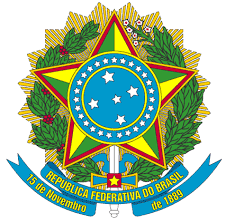 EDITAL Nº 31/2022/IFMT – ISCAPANEXO IIICarta de AnuênciaDeclaro, para os devidos fins, que estou ciente da participação do(a) servidor(a) 	, Siape nº	lotado(a)no	no cargo de	, no ProcessoSeletivo Interno de servidores aptos a candidatarem-se à vaga do Programa de Pós-Graduação Stricto Sensu em nível de Mestrado em Gestão das Organizações Ramo Gestão Pública pelo Instituto Superior de Contabilidade e Administração do Porto.MT, de	de 2022.Nome, portaria e assinatura da Chefia ImediataNome, portaria e assinatura do Dirigente Máximo da Unidade